Allegato 3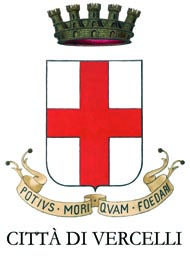 MODULO DI DOMANDA OPERATORE ECONOMICO PRIVATOPER LA PARTECIPAZIONE AL PROGETTO DI PUBBLICA UTILITÀ _________________________ (indicare il titolo del PPU: “WORKING IN PROGRESS 2.0” oppure “RIORDINO 2.0”)All’Amministrazione pubblica Città di VercelliPPiazza Municipio n. 5, VercelliIl/La Sottoscritto/a ___________________________              _____________________________________				(Cognome)					(Nome)nato/a a ______________________________________________________(____) il___________________			    (Comune)		                     		  (Prov.)                  (Data)residente a _____________________________(_____) in_________________________________________			(Comune)	          (Prov.)			    (Indirizzo)Codice Fiscale. __________________________ Documento d’Identità N.____________________________rilasciato da ___________________________________________  con data scadenza __________________consapevole delle sanzioni penali previste in caso di dichiarazioni non veritiere e di falsità negli atti di cui all’art. 76 del D.P.R. 28 dicembre 2000, n. 445 e s.m.i. e della conseguente decadenza dei benefici di cui all’art. 75 del citato decreto relativa alle dichiarazioni sostitutive di certificazione e alle dichiarazioni di atto notorio, nella qualità di legale rappresentante dell’operatore economico privato sotto indicato,Denominazione e ragione sociale: ____________________________________________________________Codice Fiscale _____________________________________ Partita IVA _____________________________Sede legale:Comune ________________________________	Prov.  _______ 		CAP ___________Indirizzo__________________________________________________________ n. civico _______________Unità locale interessata dal progetto (indicare se diversa dalla sede legale)Comune ________________________________	Prov.  _______ 		CAP ___________________Indirizzo__________________________________________________________ n. civico _______________Telefono/i_______________ Fax _________________ Casella di posta elettronica certificata (PEC) _______________________________ a cui saranno inviate le comunicazioni relative al presente procedimento.Numero di iscrizione al RI/REA __________________ presso la Camera di Commercio di ______________ (ove previsto);Numero di iscrizione al registro regionale delle Cooperative ______________ (ove previsto);Altra forma di registrazione (indicare) _____________________________________CCNL applicato_____________________ (specificare il settore di appartenenza)numero totale dipendenti: __________________con posizione:I.N.P.S.    di _____________________ matr. n. ___________;I.N.A.I.L. di _____________________ matr. n. ___________;CODICE ATTIVITA’ conforme ai valori dell’Anagrafe Tributaria ________________________Estremi Bancari:Codice IBAN: __________________Banca: _______________________Indirizzo: ____________Intestatario: ____________________c/c: _____________CHIEDEdi poter partecipare al progetto di pubblica utilità (PPU) denominato_______________, ai sensi dell’Avviso pubblico indicato in oggetto e del bando “Azioni di politica attiva del lavoro per la realizzazione di progetti di pubblica utilità (PPU)”, emanato dalla Direzione Istruzione, Formazione e Lavoro in attuazione dell’Atto di Indirizzo regionale approvato con D.G.R. n. 41-8652 del 29/03/2019, in qualità di SOGGETTO ATTUATORE:SINGOLO CAPOFILA DI UN RAGGRUPPAMENTO TEMPORANEO COMPOSTO CON I SEGUENTI OPERATORI ECONOMICI:(indicare denominazione) ___________________________(indicare denominazione) ___________________________e a tal fineSI IMPEGNAad inserire in azienda le persone previste dal PPU selezionate dal Centro per l’Impiego competente territorialmente;a realizzare in buona fede, in caso di accoglimento della domanda, il progetto allegato alla presente, secondo quando concordato con l’Amministrazione capofila del partenariato;a realizzare le attività oggetto della presente domanda nel rispetto del D.Lgs. n.81 del 09/04/2008 in materia di tutela della salute e della sicurezza nei luoghi di lavoro;DICHIARA di disporre di idonea attrezzatura per lo svolgimento delle opere e/o dei servizi di pubblica utilità descritti nel progetto;di essere strutturato a livello organizzativo per lo svolgimento del progetto di pubblica utilità descritto nel progetto;di assicurare ai destinatari:gli elementi essenziali di formazione in materia di sicurezza nello specifico luogo di lavoro;il coordinamento dei lavoratori nello svolgimento delle attività lavorative;di essere a conoscenza dei contenuti e delle modalità espresse nell’Avviso Pubblico “per l’individuazione del soggetto attuatore beneficiario del contributo a fondo perduto a copertura delle spese effettivamente sostenute e documentate, finalizzato all’inserimento lavorativo di soggetti in condizione di svantaggio occupazionale in progetti di pubblica utilità”, emanato dalla Città di Vercelli per la presentazione della candidatura nell’ambito del bando della Direzione Istruzione, Formazione e Lavoro approvato con Determinazione n. 155 del 7.04.2021, nonché della normativa di riferimento e di accettarli incondizionatamente;di essere consapevole che per tutto quanto non previsto dal presente Avviso pubblico si deve fare riferimento al bando approvato dalla Direzione Istruzione, Formazione e Lavoro con Determinazione n. 155 del 7.04.2021, nonché alla normativa di riferimento ivi citata;di essere in regola con il versamento degli obblighi contributivi ed assicurativi.L’Amministrazione garantisce il trattamento dei dati personali in conformità alle norme e disposizioni di cui al “Regolamento UE 2016/679” (di seguito “RGPD”), alla normativa nazionale vigente (D. Lgs. 30 giugno 2003, n. 196 e s.m.i., così come rivisto dal D. Lgs.10 agosto 2018, n. 101 e disposizioni dell’Autorità garante per la protezione dei dati personali) e alle disposizioni regionali in materia. Il trattamento dei dati personali forniti dai Soggetti che presentino domanda di contributo in risposta al presente bando sarà effettuato esclusivamente per le seguenti finalità:•	istruttoria, mediante verifica di ammissibilità e mediante valutazione di merito, ai fini della concessione dei contributi previsti;•	verifica della sussistenza, pertinenza e congruità delle spese rendicontate ai fini dell’erogazione dei contributi concessi, controllo della veridicità delle dichiarazioni sostitutive dell’atto di notorietà e delle dichiarazioni sostitutive di certificazione rese nell’ambito del procedimento;•	monitoraggio e valutazione delle operazioni ammesse a contributo;•	comunicazione e diffusione, obbligatorie per legge ai fini di trasparenza e di informativa al pubblico, dei seguenti dati: estremi identificativi del soggetto beneficiario del contributo, denominazione del progetto finanziato, ammontare del finanziamento concesso ed erogato.L’eventuale trattamento di dati giudiziari sarà effettuato per adempiere agli obblighi previsti dal D. Lgs. 6 settembre 2011, n.159. Ai sensi dellart.13 del RGDP, si allega al presente bando l’Informativa sul trattamento dei dati personali rivolta ai soggetti interessati.Si allega la seguente documentazione obbligatoria:fotocopia della carta di identità del sottoscrittore della domanda;Informativa per la privacy;scheda riguardante la proposta progettuale.       Data						       Firma leggibile del legale rappresentante___/____/______ 					________________________________________Oggetto:Domanda di partecipazione al Progetto di pubblica utilità _______________ di cui all’Avviso pubblico approvato con determinazione n. _________del_________